REQUERIMENTO N.º 2607/2019Excelentíssima Senhora Presidente.Excelentíssimos Senhores Vereadores.O Vereador LUIZ MAYR NETO requer, seguindo as disposições regimentais e após apreciação e aprovação em Plenário, que seja encaminhado ao Exmo. Prefeito Municipal este Requerimento de informações sobre poda e remoção de árvore na Rua Barão de Mauá, quase esquina com a Av. Guarani.A Municipalidade tem conhecimento da árvore localizada na Rua Barão de Mauá, quase esquina com a Av. Guarani (desenho abaixo), está colocando em risco a segurança dos moradores daquela localidade?Há possibilidade de poda/supressão do exemplar arbóreo e do mato em seu entorno? Se sim, há previsão para remoção? Quando?Se não, quais ações serão tomadas pela Municipalidade?Há possibilidade de realizar vistoria e tomar as providências necessárias para assegurar a segurança dos moradores?JUSTIFICATIVA	Obter informações quanto às medidas adotadas, buscando respostas para que o Vereador subscritor, desempenhando sua função fiscalizatória e de representante do povo, possa tomar conhecimento das informações em questão, conforme determina o art. 199 do Regimento Interno da Câmara Municipal de Valinhos.	Sem mais, cumprimento com elevada estima e consideração.Valinhos, 25 de novembro de 2019._______________________LUIZ MAYR NETOVereador – PV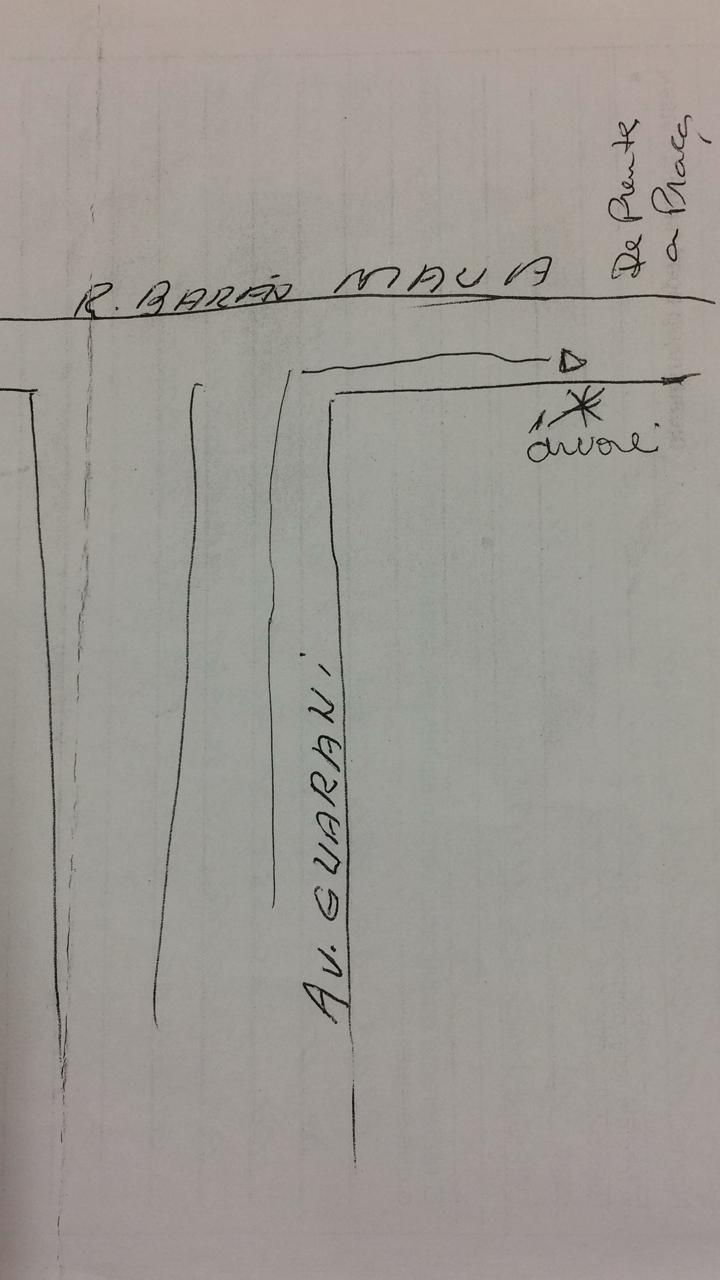 